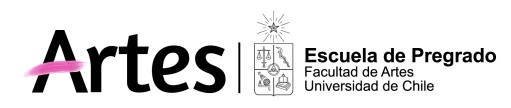 PROGRAMA ACTIVIDAD CURRICULARElaboración de Programa:  Enero de 2017 por Prof. Claudio Acevedo1. Nombre de la actividad curricularPolifonía III2.Nombre de la actividad curricular en inglésPolyphony III3. Unidad académica/ organismo de la unidad académica que lo desarrollaDepartamento de Música, Facultad de Artes, Universidad de Chile.4. Horas de trabajo presencial y no presencial81 total.54 presencial.27 no presencial.5. Número de créditos SCT - Chile36. Propósito general del cursoCurso teórico práctico enfocado al desarrollo de capacidades relacionadas con el lenguaje musical y con el manejo básico de la polifonía, lo cual permita desarrollar capacidades analíticas a partir de diversos repertorios musicales. Su enfoque estará centrado principalmente en la práctica y la experimentación, permitiéndole al estudiante desarrollar habilidades relacionadas con el manejo de diversos recursos musicales.7. Competencias (y subcompetencias) a las que contribuye el cursoCompetencia1. Comprender la música como lenguaje, a través de  técnicas y destrezas  teórico-prácticas.Sub-competencia1.1 (C1) Desarrollando las capacidades auditivas, expresivas, vocales, rítmicas, psicomotoras y de lecto-escritura. 1.3 (C1) Desarrollando las capacidades analíticas para la comprensión de un discurso musical.8. Resultados de aprendizaje1.- El estudiante identifica y aplica distintos recursos armónicos a través de la práctica de  técnicas homofónicas y polifónicas (música vocal e instrumental).2.- El estudiante discrimina auditivamente diversos parámetros y estructuras propias del lenguaje melódico y armónico.3.- El estudiante  decodifica distintos aspectos, recursos y técnicas propios del lenguaje armónico para abordar el análisis de piezas y obras tonales.4.- El estudiante crea música a través de distintos ejercicios y piezas relacionadas con los elementos propios del lenguaje melódico y armónico.9. Saberes/contenidos1.- Progresión modulante y no modulante.2.- Adornos: notas escapadas, libre, de cambio, circundantes y pedal.3.- V9 e inversiones4.- V13 e inversiones.5.- Acordes de sexta agregada.6.- Modulación por acorde común a distintas tonalidades 7.- Modulación por Intercambio modal8.- Modulación repentina10. MetodologíasAl ser una asignatura teórico-práctica se considerará lo siguiente:Exposición de las materias por parte del profesor.Armonización escrita de ejercicios de acuerdo a los saberes y contenidos (los que serán interpretados en voces humanas o instrumentos musicales)Dictados armónicos.Análisis Musical y Armónico de piezas y obras de acuerdo al contenido programático.5.- Trabajos de creación. Aplicación de todos los conocimientos adquiridos en creaciones o composiciones de distintosestilos. Estas serán presentadas en forma escrita, pudiendo exigirse además en formato de audio (grabación) y/ o en vivo.6.- Breves presentaciones o disertaciones individuales o grupales (como ejercicio para la docencia e investigación)7.- Observación y discusión grupal de material audiovisual.11. EvaluaciónNOTA DE PRESENTACIÓN SEMESTRAL:-Evaluaciones que se realizan sobre la base de entrega de tareas o trabajos dados en cada clase (teóricos y prácticos)-Evaluación de trabajos de creación musical individual (con mayor tiempo de preparación).-Pruebas parciales, ya sean de índole oral, escrito, auditivo o de análisis aplicado, basadas en los saberes y contenidos programados,EXAMEN SEMESTRAL:-Escrito: armonizaciones, dictados y análisis (50%)-Creación  musical: escrita y  grabada (o interpretada en vivo) (50%)NOTA FINAL SEMESTRAL:Se obtendrá considerando un 60% para la nota de presentación y un 40% para la nota obtenida en el examen.12. Requisitos de aprobaciónNota final: 4.013. Palabras clave14. Bibliografía obligatoriaAcevedo, Claudio y León, Ernesto                                                         La Música de Los Beatles.                                                                                        Aportes para la enseñanza de la Armonía.                                                                     (Seminario de Título, Fac. de Artes U. de Chile,1993)                                       Alcalde, Andrés y Silva, Mario                                                Armonía y Contrapunto, V.1 y V. 2(aportes para una enseñanza integrada)                                                                    (Seminario de Título, Fac. de Artes U. de Chile,1981)                                       Archibald T. Davison                                                                                 Historical Anthology and Willi Apel	of music.	Harvard University 	Press, 1974Challan, Henri						              380 bajos y cantos dadosPrimer Volumen. Acordes de 3 sonidos.	Ediciones musicales Alphonse Leduc, Paris.	Francia.Edward, Arthur	The Art of Melody	Philosophical Library,inc.	New York, 1956.Hindemith, Paul	Práctica de la 	Composición a dos 	Voces.	Ricordi Americana	Buenos Aires, 1962.Keller,Hermann                                                                                                          Fraseo y Articulación                                                                                                              Editorial Universitaria, Buenos Aires, 1964.Lussy,MathisEl Ritmo Musical. Su 	origen, función y 	acentuación.	Buenos Aires, 1950                Michels, Ulrich	Atlas de Música	Editorial Alianza	Barcelona, 1982.Reimann, Hugo	Fraseo Musical		Colección Labor		Barcelona, 1936Toch, Ernst		La Melodía	Editorial Labor,	Barcelona, 1989Vera Rivera, Santiago                                                                      Armonía tradicional a 2 voces(Guía para la composición musical escolar)15. Bibliografía complementariaBussler, Ludwiig					  ElementaryHarmony,New York, G.          									Schirmer.Cammarota, Carlo			Bajos: 120 ejercicios progresivos.Manuscritos IEM s/fGevaert, F.A.					Tratado de Armonía, teórico y 	práctico, Paris.Hindemith, Paul					Armonía Tradicional. Ed. Ricordi.	Buenos Aires.Kitson, C.H.						Elementary Harmony.								Oxford, London	López Artiaga, Angeles					Escuela de Bajos Cifrados.Ed. Real Musical, Madrid, España, 1979Morales, Ma. Soledad					Manual de Armonía.Facultad de Artes, Universidad de Chile.Morris, R.O.						The Oxford Harmony. London							2 volúmenes.							Nátola, Donato					Tratado de Armonía. Bs.As.									.Piston, Walter						Armonía. Nueva York, W.N. Norton.						.Reimann, Hugo						Bajo Cifrado. Ed. Labor, Barcelona.Rimsky, Korsakov N.					Tratado de Armonía. Ed.   Ricordi, Bs.As.				Sadie,Stanley (ed)The Grove Dictionaryof Music and MusiciansHarvard University Press	1980.Schoenberg, Arnold					Armonía. Ed. Real MusicalMadrid, España.Zamacois, Joaquín					Tratado de Armonía								Ed. Boileau, Barcelona.				